Note: The equivalent information may be kept on SharePoint, or combined with form WHS25 Electrical Equipment Register.*   If plant requires registration with SafeWork SA, transfer details to form WHS31 - Plant Registration Register.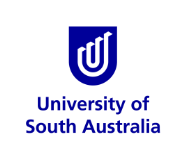 WHS FORMWHS FORMWHS40PLANT & EQUIPMENT REGISTERPLANT & EQUIPMENT REGISTERWorkplace:Workplace:Date:Date:Plant No/ ID No.Description of plant or equipmentManufacturer(also model no, serial no, as applicable)Location(incl campus, room no)Plant Risk Assessment CompletedRisk Assessment Review DateRisk control measures implementedMaintenance records keptIf registrable with SWSA * enter reg.no.Yes / NoYes / NoYes / NoYes / NoYes / NoYes / NoYes / NoYes / NoYes / NoYes / NoYes / NoYes / NoYes / NoYes / NoYes / NoYes / NoYes / NoYes / NoYes / NoYes / NoYes / NoYes / NoYes / NoYes / NoYes / NoYes / NoYes / NoYes / NoYes / NoYes / NoYes / NoYes / NoYes / NoYes / NoYes / NoYes / NoYes / NoYes / NoYes / NoYes / NoYes / NoYes / NoYes / NoYes / NoYes / NoYes / NoYes / NoYes / NoYes / NoYes / NoYes / NoYes / NoYes / NoYes / NoYes / NoYes / NoYes / No